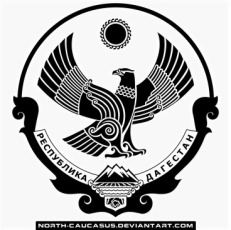 МУНИЦИПАЛЬНОЕ КАЗЕННОЕ ОБЩЕОБРАЗОВАТЕЛЬНОЕ УЧРЕЖДЕНИЕ«СРЕДНЯЯ ОБЩЕОБРАЗОВАТЕЛЬНАЯ ШКОЛА №1» г.ИзбербашПриказ №14/1-П по МКОУ СОШ №1от 01.09.2021 г. «Об обеспечении бесплатными учебниками отдельных льготных категорий учащихся»На основании Положения о порядке обеспечения учебниками и учебными пособиями обучающихся МКОУ «СОШ №1» города Избербаш разработанного в соответствии с Федеральным Законом «Об образовании в Российской Федерации» №215 – ФЗ, ст.32,ПРИКАЗЫВАЮ:Обеспечить бесплатными учебниками следующую льготную категорию учащихся:дети-инвалиды; дети-сироты и дети, оставшиеся без попечения родителей; дети из семей инвалидов; дети – жертвы стихийных бедствий; дети из семей беженцев и вынужденных переселенцев; дети, оказавшиеся в экстремальных условиях; дети из малоимущих семей, в том числе из многодетных и неполных семей. Директор МКОУ СОШ №1                                  Муслимов М.М.368502, г.Избербаш, ул.Азизова, 22   тел.: 2-43-66E-mail: izb.mkouschool1@yandex.ru